What to do1. Counting practice You need a mug and a number of 10p coins. Rehearse counting in tens to 100.  Ten, twenty, thirty, etc.  With each number you say, throw out ten fingers! Now ask your child to shut their eyes or turn their back.Drop 10p coins into the mug, one at a time, so that the child can hear the ‘clink’ as each coin lands.  Pause when you have dropped in four 10p coins.Ask how much is in the mug.  The child should have been counting the clinks. Ten, twenty, thirty, forty.  They tell you. Repeat several times, dropping different numbers of coins each time.  2.  Working together Play the game Race to £2 on the board below. You need Lego, Duplo or other small bricks. Also, two 10p coins to flip and a £2 coin for the end!   Follow the instructions on Race to £2 below.  Try the Extra Challenge!  Try these Fun-Time ExtrasCement your counting in tens with this song. https://www.youtube.com/watch?v=-gmEe0-_ex8It’s a bit of a dull song – can you invent a better one?  Perhaps to a tune you really like! Race to £2You need Lego, Duplo or other small bricks. Also, two 10p coins and a £2 for the end!    How to play Take turns to have a go.Spin both 10p coins.Use bricks to cover thecoins following these instructions.  Start covering bricks at the top left space and work down the left and then up the right of the U bend.Then count in tens from start to the end of the bricks. This is how much you have! After you have covered every space up to £1, you start counting in tens again.  The first person to cover bricks all the way up to £2 is the winner! Extra Challenge!Work out what is the most likely thing to get from the coins – two heads, two tails or one of each.If you get this same result each time you spin the coins, how many turns does it take to reach the £2?  Scroll down for the game board.Race to £2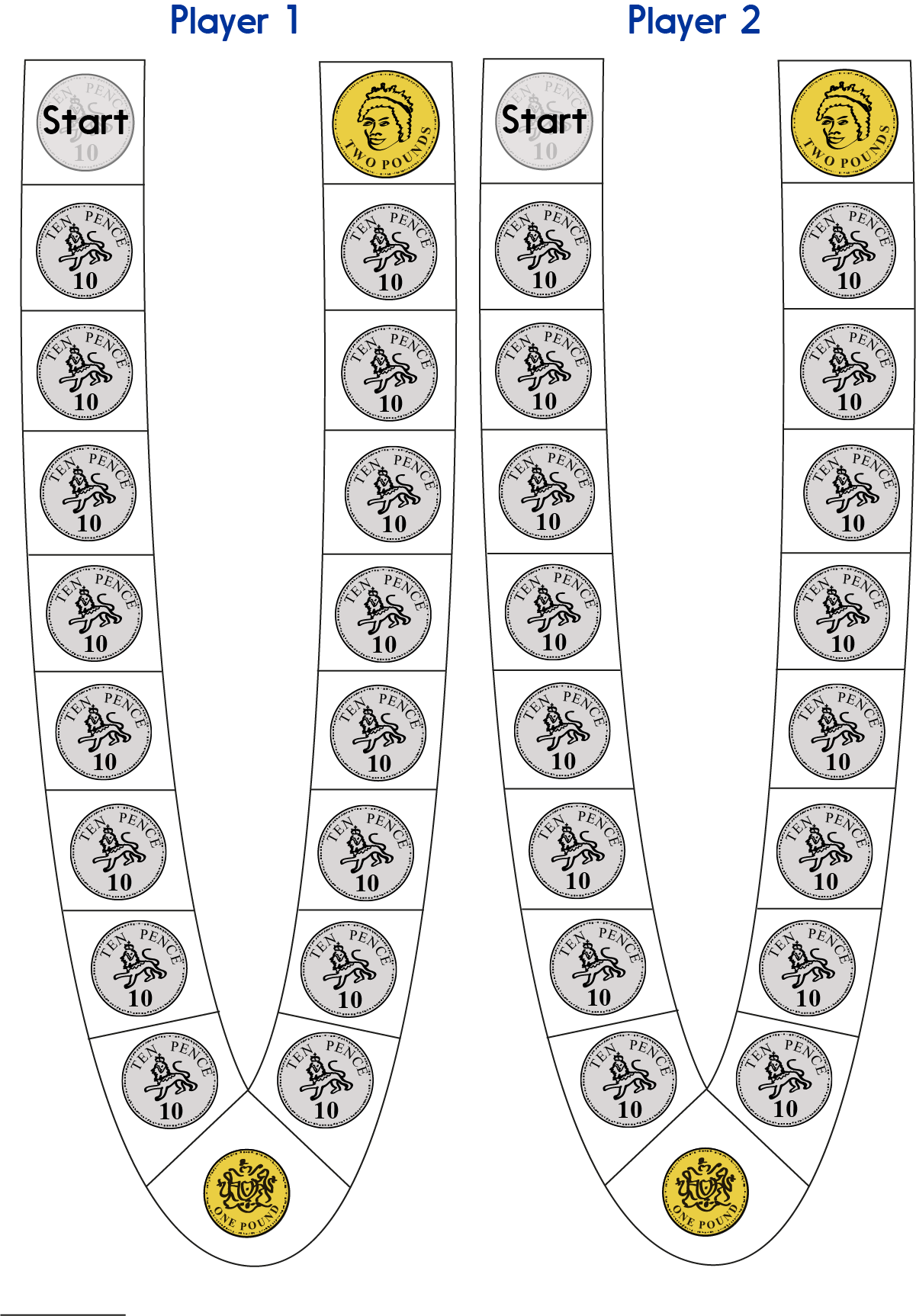 